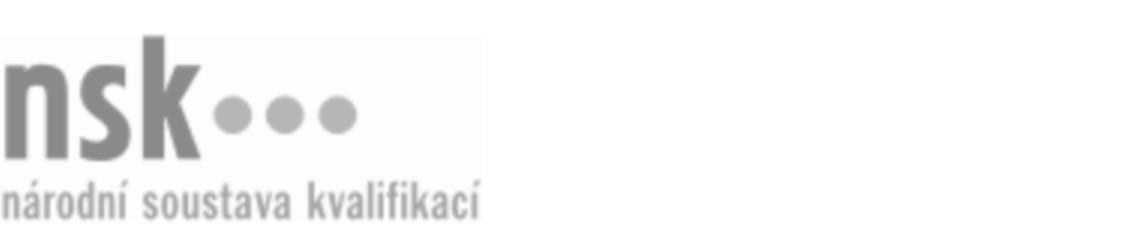 Další informaceDalší informaceDalší informaceDalší informaceDalší informaceDalší informacePomocný kuchař / pomocná kuchařka pokrmů rychlého občerstvení (kód: 65-003-E) Pomocný kuchař / pomocná kuchařka pokrmů rychlého občerstvení (kód: 65-003-E) Pomocný kuchař / pomocná kuchařka pokrmů rychlého občerstvení (kód: 65-003-E) Pomocný kuchař / pomocná kuchařka pokrmů rychlého občerstvení (kód: 65-003-E) Pomocný kuchař / pomocná kuchařka pokrmů rychlého občerstvení (kód: 65-003-E) Pomocný kuchař / pomocná kuchařka pokrmů rychlého občerstvení (kód: 65-003-E) Autorizující orgán:Ministerstvo pro místní rozvojMinisterstvo pro místní rozvojMinisterstvo pro místní rozvojMinisterstvo pro místní rozvojMinisterstvo pro místní rozvojMinisterstvo pro místní rozvojMinisterstvo pro místní rozvojMinisterstvo pro místní rozvojMinisterstvo pro místní rozvojMinisterstvo pro místní rozvojSkupina oborů:Gastronomie, hotelnictví a turismus (kód: 65)Gastronomie, hotelnictví a turismus (kód: 65)Gastronomie, hotelnictví a turismus (kód: 65)Gastronomie, hotelnictví a turismus (kód: 65)Gastronomie, hotelnictví a turismus (kód: 65)Povolání:Pomocný kuchařPomocný kuchařPomocný kuchařPomocný kuchařPomocný kuchařPomocný kuchařPomocný kuchařPomocný kuchařPomocný kuchařPomocný kuchařKvalifikační úroveň NSK - EQF:22222Platnost standarduPlatnost standarduPlatnost standarduPlatnost standarduPlatnost standarduPlatnost standarduStandard je platný od: 30.08.2023Standard je platný od: 30.08.2023Standard je platný od: 30.08.2023Standard je platný od: 30.08.2023Standard je platný od: 30.08.2023Standard je platný od: 30.08.2023Pomocný kuchař / pomocná kuchařka pokrmů rychlého občerstvení,  28.03.2024 14:03:58Pomocný kuchař / pomocná kuchařka pokrmů rychlého občerstvení,  28.03.2024 14:03:58Pomocný kuchař / pomocná kuchařka pokrmů rychlého občerstvení,  28.03.2024 14:03:58Pomocný kuchař / pomocná kuchařka pokrmů rychlého občerstvení,  28.03.2024 14:03:58Strana 1 z 2Další informaceDalší informaceDalší informaceDalší informaceDalší informaceDalší informaceDalší informaceDalší informaceDalší informaceDalší informaceDalší informaceDalší informacePomocný kuchař / pomocná kuchařka pokrmů rychlého občerstvení,  28.03.2024 14:03:59Pomocný kuchař / pomocná kuchařka pokrmů rychlého občerstvení,  28.03.2024 14:03:59Pomocný kuchař / pomocná kuchařka pokrmů rychlého občerstvení,  28.03.2024 14:03:59Pomocný kuchař / pomocná kuchařka pokrmů rychlého občerstvení,  28.03.2024 14:03:59Strana 2 z 2